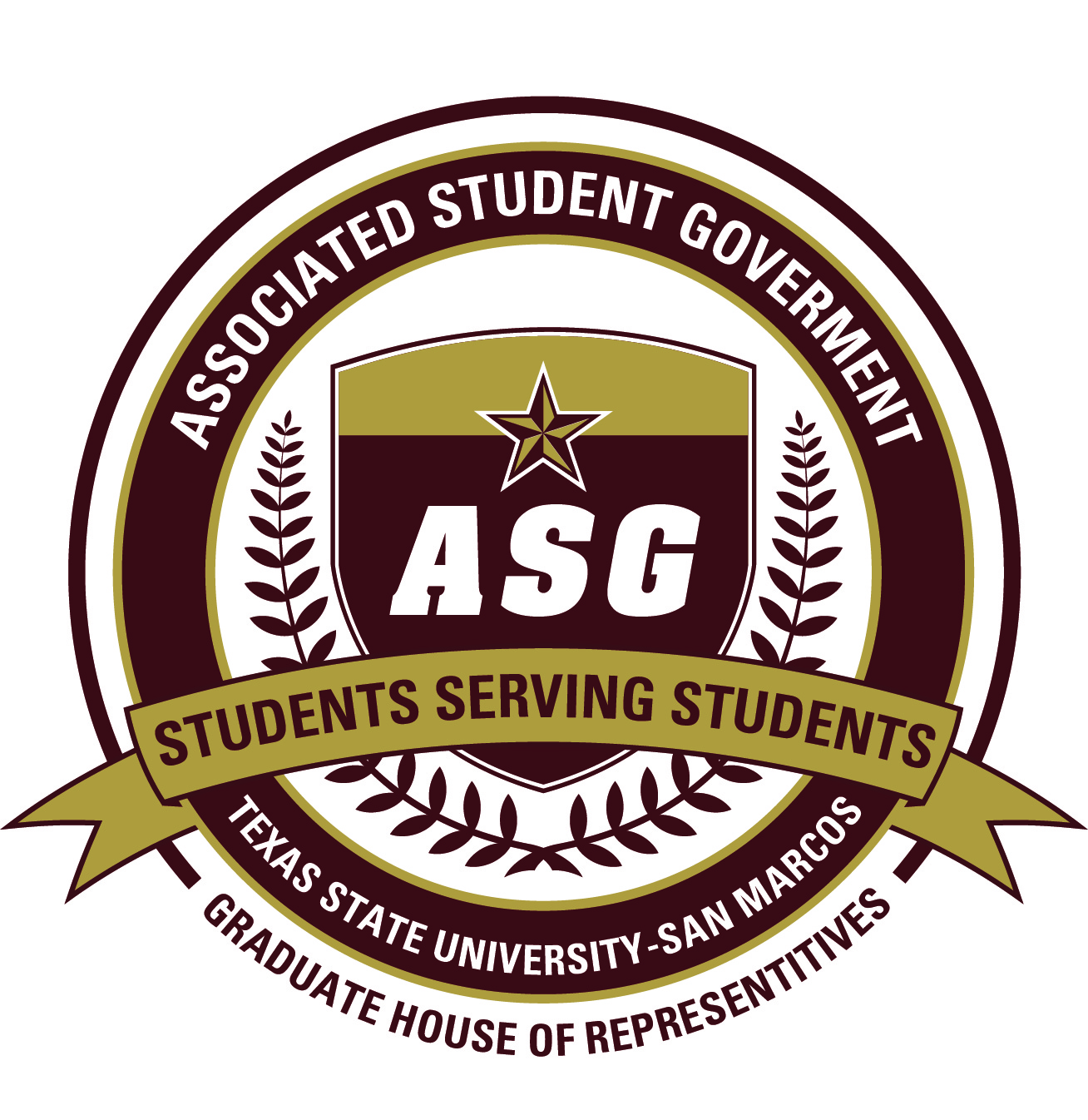 Author: 
Representative Christian McArthurSponsors: 
Representative Johanna OstlingDate of First Reading:  October 29, 2010
Date of Passage:  December 3rd, 2010
H.B.F. 2010-2011/1“ASG Budget Equality”WHEREAS:	The Associated Student Government receives funding from the university to pay for expenses with running the organization; and,WHEREAS:	the House of Graduate Representatives (hereafter referred to as the Graduate House) is one of the two branches of the Associated Student Government’s legislature; and,WHEREAS:	the Graduate House feels it should be included in matters that are in the interest of the ASG as a whole;BE IT ENACTED:	that the Associated Student Government budget, beginning with the 2011-2012 fiscal year, will include funding for expenses for the Graduate House in the amount equivalent to the Senate budget by at least the same proportion as there are graduate students in the student body; and,BE IT FURTHER ENACTED:	that the ASG President will work with the ASG Treasurer and Legislative Finance Committee to present a proposed budget to the Graduate House by the 3rd meeting of the Fall and Spring semesters; and,BE IT FURTHER ENACTED:	that any changes to this budget or expenditures of unallocated funds will be presented to the Graduate House within three weeks of the change by the ASG President, Legislative Finance Committee or their designate; and,BE IT FURTHER ENACTED:	that this piece of legislation is forwarded to ASG Advisor Kathy Weiser, ASG Graduate House Advisor Dr. Paula Williamson, Dean of the Graduate College Dr. J. Michael Willoughby, Dean of Students Dr. Margarita Arellano, Dean of the College of Applied Arts Dr. T. Jaime Chahin, Dean of the McCoy College of Business Administration Dr. Denise Smart, Dean of the College of Education Dr. D. Stanley Carpenter, Dean of the College of Fine Arts and Communication Dr. T. Richard Cheatham, Dean of the College of Health Professions Dr. Ruth B. Welborn, Dean of the College of Liberal Arts Dr. Ann Marie Ellis, Dean of the College of Science Dr. Stephen Seidman, Vice President for Student Affairs Dr. Joanne Smith and University President Dr. Denise Trauth upon passage.